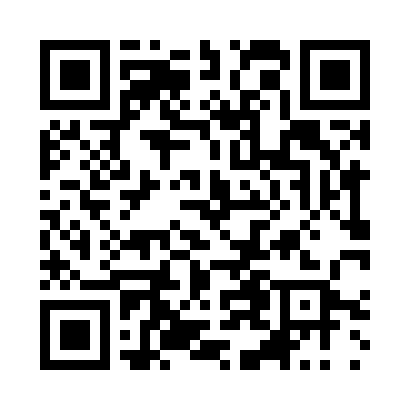 Prayer times for Iskrets, BulgariaWed 1 May 2024 - Fri 31 May 2024High Latitude Method: Angle Based RulePrayer Calculation Method: Muslim World LeagueAsar Calculation Method: HanafiPrayer times provided by https://www.salahtimes.comDateDayFajrSunriseDhuhrAsrMaghribIsha1Wed4:296:201:246:228:2810:122Thu4:276:191:246:238:2910:143Fri4:256:181:246:238:3110:164Sat4:236:161:246:248:3210:185Sun4:216:151:246:258:3310:196Mon4:196:141:246:258:3410:217Tue4:186:131:246:268:3510:238Wed4:166:111:236:278:3610:249Thu4:146:101:236:278:3710:2610Fri4:126:091:236:288:3810:2811Sat4:106:081:236:298:3910:2912Sun4:086:071:236:298:4110:3113Mon4:076:061:236:308:4210:3314Tue4:056:051:236:318:4310:3515Wed4:036:041:236:318:4410:3616Thu4:016:021:236:328:4510:3817Fri4:006:021:236:328:4610:4018Sat3:586:011:236:338:4710:4119Sun3:566:001:246:348:4810:4320Mon3:555:591:246:348:4910:4421Tue3:535:581:246:358:5010:4622Wed3:525:571:246:358:5110:4823Thu3:505:561:246:368:5210:4924Fri3:495:551:246:368:5310:5125Sat3:475:551:246:378:5410:5226Sun3:465:541:246:388:5510:5427Mon3:455:531:246:388:5510:5528Tue3:435:531:246:398:5610:5729Wed3:425:521:246:398:5710:5830Thu3:415:521:256:408:5810:5931Fri3:405:511:256:408:5911:01